2022－34基督教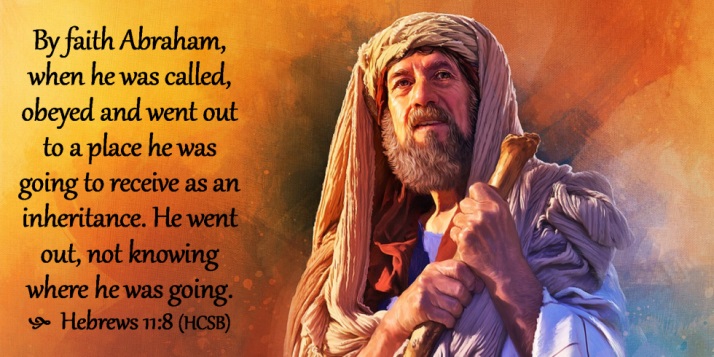 士林錫安堂週報主後2022年8月21日創立：Since August 19, 1983士林區福國路94號2樓、3樓辦公室：94號3樓(捷運淡水線芝山站1號出口旁)電話：(02) 2835-6570	　影音書房：(02) 2837-6049網站：www.slzion.org.tw	　電子郵件：slzion@ms41.hinet.net奉獻資料（歡迎以轉帳方式奉獻）：郵政劃撥：15166961	戶名：士林錫安堂台灣土地銀行(005)士林分行(0094)帳號：009005169817	戶名：財團法人台北市基督教士林錫安堂牧師：曹力中2835-6570、劉秀慧2838-1697		lizong@ms10.hinet.net《關於星期天上午的聚會》星期天上午聚會，二樓、三樓兩邊、四樓一邊，共五個會堂，都有座位。若您帶小小孩來，怕吵別人，二樓兩邊與94號三樓與四樓都有親子室。若您帶可以去上主日學的孩童來，請一起詩歌敬拜，講道之前約10:50左右，主日學老師將帶孩子到各班教室上課（在七、八、九樓）。12:30孩子會回到二、三、四樓，若您需要先離開，可提早去帶孩子。會後的愛筵（簡單午餐）是免費供應的，但目前因疫情暫停中。若想找到喜歡的座位，您需要早一點到。除了有特別需要之外，請儘量不要幫別人佔位子。《給新朋友的話》無論您是路過，是來看一看，或是想長期跟我們一起聚會，都熱誠地歡迎您！今天的聚會有溫馨美妙的詩歌，對上帝發出歡欣的讚美，有聆聽內心聲音的靜默，有豐盛生命的真理饗宴，以及能改變生命的祈禱與追求。歡迎填寫留名卡，留下您的個人小檔案，讓我們能繼續跟您有交誼。若您有任何需要，也請當面或寫下來告訴我們。《聚會時間表》8/27（本週六）大專團契有九份一日遊，報名費300元，新生只要100元，歡迎大專生參加，即日起開放報名，8/21（今天）報名截止。請掃描QACode或是進下列連結報名：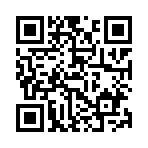 https://forms.gle/yadHuA37UknEPGKKA《報告事項》請大家儘量做好防疫的習慣，常常戴上口罩，有任何症狀，或被要求隔離或自主健康管理者，都請暫時留在家裡看直播聚會。來實體聚會者，也請自主找招待同工幫您量一下額溫。《品格教育III》已經出版，定價150元，在士林錫安堂聚會者優惠價100元，歡迎到書房選購。牧師要送大家2023年月曆，已經擺在教會二樓正堂前方，歡迎來聚會時，或是專程來教會一趟選取。每家一份喔！牧師這邊有好幾套《21世紀中文聖經百科全書》（箴言出版社），是屏東佳美教會蘇博文牧師提供的，是屯積在倉庫甚久的書，可能書皮封面有些狀況，文字編排可能也不吸引人，但內容應該還算純正。如果有弟兄姐妹想家裡有一份，可以到943牧師辦公室跟牧師領取。書放在943玻璃屋外的地上，每套四本一紙盒，上頭也有一套樣品給您先作參考。8/21主日上午10:00的直播連結：https://youtu.be/u0hQ44Lr_SY8/23週二晚上7:30的直播連結：https://youtu.be/UuB5XI1cgJc《本週＋下週服事輪值表》《上週兒童品格教育》大衛跟一位公主生的第三個兒子是押沙龍，可能從小就有想作王的野心，但他前面還有二個哥哥。老大暗嫩本該是太子，但他跟雅各的老大流便一樣，放縱情慾，給押沙龍找到機會，就殺了他。大衛的次子可能不具威脅，他母親是作過拿八妻子的聰明婦人亞比該；我猜基利押受母親影響，從小就不追求政治高位。押沙龍是個會積存的人，他有一頭漂亮頭髮，刻意不剪，積存一年，每到年底才剪髮一次，成為一個惹人注目的慶典。他對大哥的仇恨也積存在心，沒有表露出來，使暗嫩失去心防至終被殺；他也善於拉攏民心，卻不是真的愛民。我們做事不要像他一樣積存心機，即使一時走得風光、成功，但神不會賜福的。讓我們作單純的人，或許有時會吃虧，但至終是蒙福的。順服的功課（2）
亞伯拉罕、以撒、以利以謝、利百加耶和華對亞伯蘭說：「你要離開本地、本族、父家，往我所要指示你的地去。我必叫你成為大國。我必賜福給你，叫你的名為大；你也要叫別人得福。」（創十二1～2）亞伯拉罕因著信，蒙召的時候就遵命出去，往將來要得為業的地方去；出去的時候，還不知往那裡去。他因著信，就在所應許之地作客，好像在異地居住帳棚，與那同蒙一個應許的以撒、雅各一樣。因為他等候那座有根基的城，就是神所經營所建造的。（來十一8～10）上帝的呼召臨到亞伯拉罕時，他已75歲了。他住在迦勒底（米所波大米）的吾珥，那是個商業文化鼎盛的地方。亞伯拉罕的旅程是艱辛的，他的道路是陌生的，但他的信心堅定不移。他將自己完全交在上帝手中，相信祂的帶領，順服祂的引導。每一天所發生的事，所遇見的人都不是他所能控制和掌握的。上帝叫亞伯拉罕離開熟悉的地方，卻沒有告訴他目的地。但亞伯拉罕因著信，蒙召的時候，就遵命出去，憑信順服，憑信往前行。上帝對亞伯拉罕的啟示是逐漸顯明、逐次加深的。他必需靠著完全的信心和順服，信賴上帝及時的引導，並且以上帝的同在作為他前進的依據。這絕非一般人的經驗法則，也非盲目的臆測，而是確實地信靠神、順服神、仰望神、等候神的指引。上帝的話和祂的同在是走天路最需要的，也是不可或缺的。亞伯拉罕選擇憑信順服上帝，以果決的行動榮耀他所信的上帝，定意走上帝要他走的路。在往後的年日裡，上帝訓練他、製作他，直等到他全然放棄自我，降服於上帝，毫無懷疑，上帝才能成全關乎他的事，地上萬族也要因他得福。上帝揀選亞伯拉罕成為叫別人得福的人。每一個重要的時刻，上帝都會揀選合適的人來完成祂永恆的計劃和旨意，而人以信心與順服回應，是達成上帝使命的關鍵。亞伯拉罕是繼亞伯、塞特、以挪士、以諾到挪亞之後的承繼者。亞伯拉罕一生以客旅自居，住在帳棚裡。他明白真正的歸宿乃是天家，一個更美的家鄉。他知道天路歷程的終點，並非地上的應許之地，而是上帝為他忠心的僕人所預備的天家—「那座有根有基的城」。這種寄居的心情，使他能心存屬天的盼望。上帝向亞伯拉罕所發出的應許和福氣，他的肉眼並未實際看見，但他憑著信心相信上帝的旨意和計劃，有一天必然完全成就，這是真正信靠順服的生命。亞伯拉罕選擇順服上帝，並非一條易路。他75歲蒙召，遵命出去之後，直到175歲安息主懷，期間有一百年之久，他過著四處漂泊不定的生活。這種作客漂流的生活，似乎與上帝應許要賜予他的福，相去甚遠，足見亞伯拉罕完全奉獻的生命和忍耐順服的信心何其寶貴。他的蒙召為舊約聖經中有關上帝救贖人類的啟示，揭開了一個新的紀元。藉著亞伯拉罕，上帝揀選了一個家庭，也經由他，上帝揀選了一個民族，將他們分別為聖，歸給自己。而上帝所應許女人的後裔，就是世人的救主耶穌基督，也要出自這個譜系（參創三15；加三8、16、18）。亞伯拉罕選擇的順服之路，不但是孤獨的，更是漂泊的。在亞伯拉罕身上，凸顯出一個屬靈原則：上帝的子民，必須捨棄一切攔阻上帝計劃和旨意的人事物，才能真正成為忠心的天路客。上帝的子民若有聖城新耶路撒冷的看見，若有從天上來的異象，若有「天路客、寄居者」的心態，凡事就不會那麼斤斤計較或在乎了。亞伯拉罕的信心與順服，表現在他對上帝引導的完全信賴。他所羨慕的是天上更美的家鄉，他的目標就是行完上帝的旨意。世上的一切榮華富貴都將過去，化為雲煙，唯有為主而活、專心追求主，忠心順服主，才能存到永恆。走天路是會遇到考驗的。亞伯拉罕75歲時，上帝應許他成為大國，也要叫人得福。如今過了10年，這個應許並未實現，撒萊不能生育，於是按著當地習俗，亞伯拉罕接受撒萊的建議，接納使女夏甲為妾，並且在86歲時生下以實瑪利（參創十六3、16）。依當時風俗背景，這事原本無可厚非，但卻非上帝的定旨。為此，有13年之久，上帝對亞伯拉罕靜默無言，亞伯拉罕與上帝的交通似乎中斷了，這是亞伯拉罕不順服，選擇走自己的路的結果。不順服的人會失去與神的親密關係，會失去神的同在、神的顯現。保羅在聖靈的啟示下論到此事時提到：「然而那使女所生的，是按著血氣生的；那自主之婦人所生的，是憑著應許生的。這都是比方；那兩個婦人，就是兩約；一約是出於西乃山，生子為奴，乃是夏甲。……弟兄們，我們是憑著應許作兒女，如同以撒一樣。」（加四23-24、28）聖經把以實瑪利描述為是「按著血氣生的」，不是「按著聖靈生的」，明白地指出人的辦法，往往造成更多的問題，讓人陷入更大的困境。人若不體貼聖靈，耐心順服神、等候神、恆切仰望神、禱告神，就無法成就神的旨意。唯願所有的聖徒都能專心等候神、注視神、傾聽神、順服神。順服的道路並不容易，卻是完成神旨意的唯一道路。亞伯蘭聽從了撒萊的話，卻忘記求問神，但神仍然記念祂自己的應許。耶和華按著先前的話眷顧撒拉，便照祂所說的給撒拉成就。當亞伯拉罕年老的時候，撒拉懷了孕；到神所說的日期，就給亞伯拉罕生了一個兒子。亞伯拉罕給撒拉所生的兒子起名叫以撒。以撒生下來第八日，亞伯拉罕照著神所吩咐的，給以撒行了割禮。他兒子以撒生的時候，亞伯拉罕年一百歲。撒拉說：「神使我喜笑，凡聽見的必與我一同喜笑」；又說：「誰能預先對亞伯拉罕說『撒拉要乳養嬰孩』呢？因為在他年老的時候，我給他生了一個兒子。」（創廿一1～7）在上帝所定的時候，照祂所說的，藉著祂的作為，這應許之子的出生，果然證明了「在上帝沒有難成的事。」人在其中所扮演的角色，就是真心的順服和全然的倚靠。對此保羅在聖靈的感動下，描述了亞伯拉罕當時的心境：「他在無可指望的時候，因信仍有指望，就得以作多國的父，正如先前所說：你的後裔將要如此。他將近百歲的時候，雖然想到自己的身體如同已死，撒拉的生育已經斷絕，他的信心還是不軟弱；並且仰望上帝的應許，總沒有因不信，心裡起疑惑。反倒因信，心裡得堅固，將榮耀歸給上帝。且滿心相信，上帝所應許的必能作成。」（羅四18~21）在這漫長的順服與等候神的時間裡，上帝藉著各種的環境、人事、遭遇來操練亞伯拉罕，使他的信心與順服逐步邁向完全。雖然當中有軟弱和跌倒，上帝並沒有毀棄祂的約。就在人的盡頭，上帝彰顯祂奇妙的作為和恩典，成就了祂所應許的。亞伯拉罕「在無可指望的時候，因信仍有指望。」（羅四18）亞伯拉罕把他的指望放在上帝身上，這是帶來真正順服的信心。往往在人的盡頭，最關鍵的時刻，上帝總會彰顯祂奇妙的作為和恩典。因此不管外在的環境多麼惡劣，不論內在的心境多麼焦慮，我們要永遠相信主、順服主。亞伯拉罕不只因信仍有指望，「且滿心相信，上帝所應許的必能作成。」（羅四21）亞伯拉罕沒有懷疑上帝的應許不能應驗，他堅持信靠上帝，不怕重重的困難與障礙，信靠順服的心越發堅固。他仰望上帝，願意順服，直到上帝的應許實現為止。經過長久順服而結出的果實，是最甜美的。順服主使我們的靈釋放，使我們的魂飛揚，哈利路亞讚美主！我們必須繼續相信並順服神，直到神的應許、神的旨意成就。亞伯拉罕既恆久忍耐，就得了所應許的。（來六15）亞伯拉罕並非完全人，因此他的信心和順服必須經過許多的試驗，他的生命也必須不斷接受操練。聖徒的生命、信心和順服，唯有在匠人的手中受多方的錘鍊，才能成為精金，因此不要懼怕臨到身上的試驗，那是生命的轉折，也是生命進深的契機。這些事以後，神要試驗亞伯拉罕，就呼叫他說：「亞伯拉罕！」他說：「我在這裡。」神說：「你帶著你的兒子，就是你獨生的兒子，你所愛的以撒，往摩利亞地去，在我所要指示你的山上，把他獻為燔祭。」亞伯拉罕清早起來，備上驢，帶著兩個僕人和他兒子以撒，也劈好了燔祭的柴，就起身往神所指示他的地方去了。到了第三日，亞伯拉罕舉目遠遠的看見那地方。亞伯拉罕對他的僕人說：「你們和驢在此等候，我與童子往那裡去拜一拜，就回到你們這裡來。」亞伯拉罕把燔祭的柴放在他兒子以撒身上，自己手裡拿著火與刀；於是二人同行。以撒對他父親亞伯拉罕說：「父親哪！」亞伯拉罕說：「我兒，我在這裡。」以撒說：「請看，火與柴都有了，但燔祭的羊羔在那裡呢？」亞伯拉罕說：「我兒，神必自己預備作燔祭的羊羔。」於是二人同行。他們到了神所指示的地方，亞伯拉罕在那裡築壇，把柴擺好，捆綁他的兒子以撒，放在壇的柴上。亞伯拉罕就伸手拿刀，要殺他的兒子。耶和華的使者從天上呼叫他說：「亞伯拉罕！亞伯拉罕！」他說：「我在這裡。」天使說：「你不可在這童子身上下手。一點不可害他！現在我知道你是敬畏神的了；因為你沒有將你的兒子，就是你獨生的兒子，留下不給我。」亞伯拉罕舉目觀看，不料，有一隻公羊，兩角扣在稠密的小樹中，亞伯拉罕就取了那隻公羊來，獻為燔祭，代替他的兒子。亞伯拉罕給那地方起名叫「耶和華以勒」（就是耶和華必預備的意思），直到今日人還說：「在耶和華的山上必有預備。」（創廿二1～14）亞伯拉罕憑信遵行神的吩咐往前走，走到迦南地的示劍，神向他顯現說：「我要把這地賜給你的後裔。」亞伯拉罕知道這就是應許之地。他因著信就在所應許之地作客，在所應許之地學習順服的功課。對他而言，最難的順服的功課，就是神對他說：「你帶著你的兒子，就是你獨生的兒子，你所愛的以撒，往摩利亞地去，在我所要指示你的山上，把他獻為燔祭。」（創廿二2）順服是需要付上代價的，而亞伯拉罕是憑信順服，他的信心植基於對神的認識。亞伯拉罕相信他的神是能夠使死人復活的偉大真神，即使他將以撒殺了獻給神，神還能叫以撒從死裡復活，因以撒是應許之子；神是信實的神，不會收回自己的應許。因此亞伯拉罕清早起來，備上驢，帶著兩個僕人、以撒、燔祭的柴，義無反顧地起身往神所指示的地方去。他們走了3天，亞伯拉罕沒有因不信，心裡起疑惑想往回走，反倒因信心裡得堅固，要順服神到底。亞伯拉罕遠遠的看見獻祭之處，就叫僕人和驢停住，在原地等候，說：「我與童子往那裡去拜一拜，就回到你們這裡來。」他把燔祭的柴放在以撒身上，自己拿著火與刀就上山了。他甘願將從神而得的，完全獻給神。他敬畏神，在他眼中神大過一切，大過他的家產，大過他心愛的獨生子；他認識神是創造宇宙萬有、使無變為有的神，神配得一切。亞伯拉罕到了神所指示的地方，就築壇並把柴擺好，然後捆綁以撒，放在壇的柴上，接著就伸手拿刀要殺以撒。亞伯拉罕的順服是完全的，是令神動容的，將被傳頌千古。亞伯拉罕是神的朋友，摸著神的心意，而神有一天也要這樣為人類的罪，將祂的獨生愛子耶穌基督送上十字架，成為無瑕無疵的燔祭，好洗淨人的心，除去人的死行，使人得與神和好，能事奉永生神。神使耶穌基督從死裡復活，也使亞伯拉罕從死中得回他的兒子。故事的結局大家都知道。耶和華的使者從天上呼叫正舉刀要殺子的亞伯拉罕說：「你不可在這童子身上下手。一點不可害他！現在我知道你是敬畏神的了；因為你沒有將你的兒子，就是你獨生的兒子，留下不給我。」（創廿二12）然後亞伯拉罕舉目看見一隻公羊，兩角扣在稠密的小樹中，他知道神自己預備了獻祭用的公羊，於是他取了那隻公羊來，獻為燔祭，並將那地方取名為「耶和華以勒」—耶和華必預備。一個懂得順服的人，不會害怕有缺乏，因神必為他預備他所需要的一切。一個順服神的人，總是先求神的國和神的義，所需要的東西，天父都會加給他。亞伯拉罕正要獻祭，所需要的是祭牲，神就為他預備一隻公羊，不但如此，神還對亞伯拉罕說：「你既行了這事，不留下你的兒子，就是你獨生的兒子，我便指著自己起誓說：論福，我必賜大福給你；論子孫，我必叫你的子孫多起來，如同天上的星，海邊的沙。你子孫必得著仇敵的城門，並且地上萬國都必因你的後裔得福，因為你聽從了我的話。」（創廿二16～18）亞伯拉罕聽從神的話，憑信順服，帶下耶穌基督的誕生，使地上萬國都因他的後裔—耶穌基督得福。我們能認識耶穌和耶穌的救恩，與亞伯拉罕的順服有關。亞伯拉罕因著敬畏神，憑信順服神，不只自己得大福、得子孫，而且叫地上的萬民得大福、得救恩。亞伯拉罕要去獻以撒為祭時，將燔祭的柴放在以撒身上。這時以撒背得動燔祭的柴，應該是個青少年了，他沒有青少年反叛期。以撒完全順服，這是他生命中最為突出的特質，讓上帝得著最大的榮耀，也使上帝的旨意能在他身上通行無阻。以撒在往摩利亞山的路上，就發現這次的獻祭和以前不一樣，事有蹊蹺。因此他問父親說：「請看，火與柴都有了，但燔祭的羊羔在那裡呢？」亞伯拉罕的回答出乎他的意料：「我兒，神必自己預備作燔祭的羊羔。」（創廿二7~8）以撒可能不明白亞伯拉罕的意思，但他相信他的父親，他更相信他父親的神。聖經提到：「於是二人同行」，這是多美的光景，這是一條十字架的道路、向己死的道路。以撒所表現的完全順服，正是基督道成肉身，存心順服，踏上各各他山頭，為人捨命，以至於死的預表。就是因為以撒絕對順服、甘心擺上，才會有亞伯拉罕的信心之祭，讓神為之動容。以撒被獻的光景，正像先知以賽亞所描述的：「祂像羊羔被牽到宰殺之地，又像羊在剪毛的人手下無聲，祂也是這樣不開口。」（賽五十三7）以撒被捆綁放在祭壇的柴上，他默默地承受這次榮耀、悲壯的犧牲。我們若能透視以撒的內心，必能看見他對父親以及父親的神，那種卓越的信心與絕對的順服。以撒被獻為燔祭，可說是基督為世人代贖的影兒，思想那天發生在摩利亞山上的情景，令我們想到保羅對基督的描述：「你們當以基督耶穌的心為心，祂本有上帝的形像，不以自己與上帝同等為強奪的，反倒虚己取了奴僕的形像，成為人的樣式。既有人的樣子，就自己卑微，存心順服，以至於死，且死在十字架上。」（腓二5~8）沒有以撒的順服，就不會有「耶和華以勒」的恩典。順服上帝的人，至終必要經歷上帝全能的供應，看見上帝的榮耀。羅馬書八章32節說：「上帝既不愛惜自己的兒子，為我們眾人捨了，豈不也把萬物和祂一同白白的賜給我們麼？」以撒生命中有二個重要的階段（一）獻上自己當作活祭，（二）父親為他娶親。他將自己的終身大事，交由父親作主，讓我們看見以撒那顆溫良、順服的心。雖然他已年近40，卻仍耐性等候上帝的安排，相信上帝的引導，將自己的意願放在上帝的旨意之下。亞伯拉罕年紀老邁，向來在一切事上耶和華都賜福給他。亞伯拉罕對管理他全業最老的僕人說：「請你把手放在我大腿底下。我要叫你指著耶和華天地的主起誓，不要為我兒子娶這迦南地中的女子為妻。你要往我本地本族去，為我的兒子以撒娶一個妻子。」僕人對他說：「倘若女子不肯跟我到這地方來，我必須將你的兒子帶回你原出之地嗎？」亞伯拉罕對他說：「你要謹慎，不要帶我的兒子回那裡去。耶和華天上的主曾帶領我離開父家和本族的地，對我說話，向我起誓說：『我要將這地賜給你的後裔。』祂必差遣使者在你面前，你就可以從那裡為我兒子娶一個妻子。倘若女子不肯跟你來，我使你起的誓就與你無干了，只是不可帶我的兒子回那裡去。」僕人就把手放在他主人亞伯拉罕的大腿底下，為這事向他起誓。那僕人從他主人的駱駝裡取了十匹駱駝，並帶些他主人各樣的財物，起身往米所波大米去，到了拿鶴的城。（創廿四1~10）以利以謝是亞伯拉罕忠心順服的老僕人，以撒未出生之前，亞伯拉罕曾對神說：「我既無子，你還賜我什麼呢？並且要承受我家業的是大馬色人以利以謝。」（創十五2）我相信是因為他的順服，使亞伯拉罕考慮讓他作為承受產業的人。雖然創世記廿四章沒有提到這位老僕人的名字，但很可能這位聰明、考慮周詳又懂得禱告、倚靠神的老僕人就是以利以謝。亞伯拉罕差遣僕人以利以謝千里迢迢，去米所波大米的本族為兒子娶妻。當時沒有手機，所以以利以謝預先想到如果第一次與他謀面的女子，不肯同他回迦南地怎麼辧？於是他先問亞伯拉罕，若這種情況發生，是否需將以撒帶回原出之地？亞伯拉罕是一個相信神應許，又矢志順服神的人，清楚告訴僕人，他和他的後裔要住在神所應許之地，所以不要帶以撒回原出之地；女子若不肯來迦南地，這事就到此結束。以利以謝還考慮到要帶哪些聘禮去，就取了十匹駱駝和主人的各樣財物，往米所波大米去。神引導他到巴旦亞蘭拿鶴的城。黃昏時分，以利以謝和駱駝一起跪在井旁，向上帝獻上他的祈求，說：「我向哪一個女子說：『請你拿下水瓶來，給我水喝』，她若說：『請喝！我也給你的駱駝喝』，願那女子就作你所預定給你僕人以撒的妻。這樣，我便知道你施恩給我主人了。」當上帝垂聽他的禱告，使他順利遇到利百加時，利百加所做的一切，正符合他向上帝所求的，所以他心中有確據，知道利百加就是神所選中的女子。隨後他到了利百加的家，向利百加的家人說明一切。接下來我們在創世記廿四章48節看見他的反應：「隨後我低頭向耶和華下拜，稱頌耶和華我主人亞伯拉罕的上帝，因為祂引導我走合適的道路，使我得著我主人兄弟的孫女，給我主人的兒子為妻。」這是他第二次跪拜、稱頌上帝。以利以謝對上帝那單純的信心和順服是不容懷疑的，他不斷藉著禱告來完成他的使命（參創廿四12、27、42、48、52）。甚至在沒有完成他的使命之前，拒絕吃放置桌上的食物（參創廿四33）。以利以謝在任何情況中，都藉著禱告來尋求合適的道路、合適的機會、合適的對象，這樣的態度是值得我們學習的。當我們需要屬靈的引導時，禱告是我們最佳的選擇，信實的上帝會隨時敞開恩典的寶庫幫助我們。禱告和順服，是信徒蒙引導的最佳途徑。有些解經學家將亞伯拉罕差派以利以謝為以撒尋得新婦（新娘）的事，看為是新約中真理的預表，象徵父神為愛子耶穌預備新婦，差遣聖靈到遠方去尋找一位合父神心意的新婦。以利以謝的禱告預表聖靈保惠師在此重大的事上發出懇切的禱告。克理・威廉說：「暗中、熱切、和滿有信心和順服的禱告，是一切個人敬虔的根本。」敬虔、忠心、順服的以利以謝將神引導的經過向利百加的家人作見證，而且表明隔天就想啟程回迦南地。但利百加的哥哥和母親捨不得，盼望利百加和以利以謝至少等10天後再啟程。忠心的僕人以利以謝說：「耶和華既賜給我通達的道路，你們不要耽誤我，請打發我走，回我主人那裡去吧。」他們把決定權交給利百加。想想看，利百加第一次看見以利以謝，還摸不清他的底細，就要跟他走，中途被賣掉怎麼辧？以利以謝沒帶以撒的照片來，因那時照相術還未發明，完全不知道以撒長相如何？會不會是大頭小眼睛？還有性情如何？脾氣好不好都不知道。哥哥拉班和媽媽把利百加叫來，問說：「你和這人同去嗎？」利百加堅定地答道：「我去。」這是何等卓越的信心與順服。家人就為她祝福說：「願你作千萬人的母！願你的後裔得著仇敵的城門！」（創廿四60）利百加的後裔，果真如神所應許亞伯拉罕的，如同天上的星、海邊的沙那般眾多，而且她的後裔大衛王常常打勝仗，得著仇敵的城門。她還有一位很特別的後裔，在十字架上將一切執政的、掌權的擄來，仗著十字架誇勝，就是道成肉身的耶穌基督，按肉體說祂是大衛的後裔。利百加憑信順服，騎上駱駝，跟著以利以謝走了。那時以撒已從希伯崙搬到巴勒斯坦南部，住在庇耳拉海萊附近。天將晚，以撒出到田間默想。有可能因著母親去世，他心中難過，深覺得需要神、注視神、傾聽神、默想神。這種屬靈的操練，使得以撒擁有超乎常人的耐性、順服和信心。上帝也讓他在這樣的情境中，遇見他生命中的女人，使他得了安慰。當時他舉目一看，就看見歸回的駱駝隊伍。利百加一看見以撒，直覺上就料到他是自己未來的丈夫，急忙從駱駝下來，這是一種禮貌，表示敬意。從僕人以利以謝口中，她得知自己的猜測沒錯，就拿帕子蒙上臉，這是當時的風俗，新娘被帶到新郎面前當如此行，就像現在的婚禮，在證婚完畢之前，新娘都蒙著面妙，直到新郎揭紗。僕人將一切事告訴以撒，以撒再次經歷耶和華以勒的神，凡事都有預備。在摩利亞山上，神預備一隻羊羔取代他獻祭給神；這次預備一個容貌極其俊美的女子，來填補他喪母的心靈空缺。他雖然先前完全不認識利百加，但婚後真心愛利百加，他和利百加是婚後開始談戀愛。結婚對這對懂得順服的夫妻而言，不是戀愛的墳墓，乃是戀愛的誕生、戀愛的開始。亞伯拉罕的兒子以撒的後代記在下面。亞伯拉罕生以撒。以撒娶利百加為妻的時候正四十歲。利百加是巴但亞蘭地的亞蘭人彼土利的女兒，是亞蘭人拉班的妹子。以撒因他妻子不生育，就為她祈求耶和華；耶和華應允他的祈求，他的妻子利百加就懷了孕。孩子們在她腹中彼此相爭，她就說：「若是這樣，我為什麼活著呢（或作：我為什麼如此呢）？」她就去求問耶和華。耶和華對她說：兩國在你腹內；兩族要從你身上出來。這族必強於那族；將來大的要服事小的。生產的日子到了，腹中果然是雙子。先產的身體發紅，渾身有毛，如同皮衣，他們就給他起名叫以掃（就是有毛的意思）。隨後又生了以掃的兄弟，手抓住以掃的腳跟，因此給他起名叫雅各（就是抓住的意思）。利百加生下兩個兒子的時候，以撒年正六十歲。（創廿五19~26）聖經中少有人像以撒那麼順服、有耐心，並且在凡事上尊主為大。他與利百加成親時已經40歲，又過了近20年，卻不見利百加懷孕，這對他們二人的信心和順服是一大考驗。遲遲不見利百加懷孕的跡象，這對猶大婦女而言，是個極大的羞辱，更何況上帝對亞伯拉罕有關後裔的應許，是要透過以撒來成就的。如今這個應許卻遲遲還未應驗，但以撒並沒有像他父親用人的辦法解决，他選擇來到上帝面前禱告，尋求幫助。很可能這絕不是20年來以撒第一次為利百加的不孕代禱，而禱告是上帝操練聖徒忍耐、順服和信心的工具。禱告與順服成為一對翅膀，帶領聖徒飛越難處，到達彼岸。上帝讓以撒和利百加等了20年，才賜給他們所想要的孩子，這背後有上帝的旨意和目的。聖經並沒有記載以撒和利百加有任何的不滿，這是因為他們相信上帝的應許必然會實現，以撒也是抓住應許向上帝祈求。聖徒必須學習在順服中祈求，也在祈求中順服。魯益師說：「禱告並順服，乃是把我們內心的一切放在上帝面前。」在亞伯拉罕的日子，那地有一次饑荒；這時又有饑荒，以撒就往基拉耳去，到非利士人的王亞比米勒那裡。耶和華向以撒顯現，說：「你不要下埃及去，要住在我所指示你的地。你寄居在這地，我必與你同在，賜福給你，因為我要將這些地都賜給你和你的後裔。我必堅定我向你父亞伯拉罕所起的誓。（創廿六1~3）亞伯拉罕曾因飢荒下埃及去，但以撒順服神，沒有因飢荒下埃及。以撒在那地耕種，那一年有百倍的收成。耶和華賜福給他，他就昌大，日增月盛，成了大富戶。當他父親亞伯拉罕在世的日子，他父親的僕人所挖的井，非利士人全都塞住，填滿了土。亞比米勒對以撒說：「你離開我們去吧。因為你比我們強盛得多。」以撒就離開那裡，在基拉耳谷支搭帳棚，住在那裡。當他父親亞伯拉罕在世之日所挖的水井，因非利士人在亞伯拉罕死後塞住了，以撒就重新挖出來，仍照他父親所叫的叫那些井的名字。以撒的僕人在谷中挖井，便得了一口活水井。基拉耳的牧人與以撒的牧人爭競，說：「這水是我們的。」以撒就給那井起名叫埃色（就是相爭的意思），因為他們和他相爭。以撒的僕人又挖了一口井，他們又為這井爭競，因此以撒給這井起名叫西提拿（就是為敵的意思）。以撒離開那裡，又挖了一口井，他們不為這井爭競了，他就給那井起名叫利河伯（就是寬闊的意思）。他說：「耶和華現在給我們寬闊之地，我們必在這地昌盛。」以撒從那裡上別是巴去。當夜耶和華向他顯現，說：「我是你父親亞伯拉罕的神，不要懼怕！因為我與你同在，要賜福給你，並要為我僕人亞伯拉罕的緣故，使你的後裔繁多。」以撒就在那裡築了一座壇，求告耶和華的名，並且支搭帳棚；他的僕人便在那裡挖了一口井。（創廿六12~25）明明是飢荒，以撒怎麼會有百倍的收成呢？因以撒雖遇飢荒，仍順服上帝的指示，沒有下埃及（預表世界）去，住在基拉耳，結果上帝賜福給他，讓他收成百倍，日增月盛。順服的人必蒙福。以撒生命另一個特色，就是他不停的挖井。井在聖經中是代表靈裡深處的生活，也是上帝要以撒過的生活—在深處的靈裡遇見上帝。聖經提到以撒共挖了四口井，位置從基拉耳到別是巴一帶地方。第一口井叫埃色（相爭的意思）；第二口井叫西提拿（為敵的意思）；第三口井叫利河伯（寬闊的意思）；第四口井是祭壇旁的井。以撒選擇用「不與人爭」、「不與人為敵」，來面對他所遭遇的困難，他不但在靈裡深處得安息，也在世上得著福氣，他經歷上帝所賜的寬闊與昌盛。以撒在別是巴，上帝再次向他顯現，重申對亞伯拉罕的應許。「以撒就在那裡築了一座壇，求告耶和華的名，並且支搭帳棚。」（創廿六25）正如他父親一樣，帳棚與祭壇是他生命和生活的見證。以撒順服的生命，使他不與人相爭、不與人為敵。他一再退讓，至終上帝帶領他到寬闊之處。以撒因著退讓而遷移，因著失去而得著。屬靈的能力正是在忍耐、順服、仰望中得著的。上帝已經預備「利河伯」，讓我們靈裡的眼睛看見王的榮美和遼濶之地。上帝已經預備「別是巴」，那祭壇旁的活井，讓我們在靈裡深處遇見上帝，享受生命活水。我們的心思必須受訓練到一個地步，除了神和祂的旨意之外，沒有其他的愛慕，作完外面的事，立刻回到靈裡深處等候神、親近神，享受活水。即使有的時候工作很忙，神會在裡面呼喚我們、吸引我們，我們可以再次把心舉向神，對神說：「神啊！我屬於你，求你保守我活在你裡面。」一個愛慕神的人，一旦把心思轉向神，就忘記周圍一切的人事物，不但從世俗漩渦退出來，也從外表的屬靈事物退出來，進入裡面深處，讓神的同在成全一切，消失在神裡面。活水在我們裡面湧流不息，我們可以隨時回到裡面喝這生命活水，直到腹中湧出的活水江河，漫溢全人全身。以撒年老，眼睛昏花，不能看見，就叫了他大兒子以掃來，說：「我兒。」以掃說：「我在這裡。」他說：「我如今老了，不知道哪一天死。現在拿你的器械，就是箭囊和弓，往田野去為我打獵，照我所愛的做成美味，拿來給我吃，使我在未死之先給你祝福。」（創廿七1~4）利百加偏愛雅各，趁以掃去打獵時，讓雅各穿上以掃的衣服，又用山羊羔皮包住雅各的手和頸項，然後把作成的美味和餅交給雅各，讓他佯裝成以掃去騙取長子的祝福。他就上前與父親親嘴。他父親一聞他衣服上的香氣，就給他祝福，說：我兒的香氣如同耶和華賜福之田地的香氣一樣。願神賜你天上的甘露，地上的肥土，並許多五穀新酒。願多民事奉你，多國跪拜你。願你作你弟兄的主；你母親的兒子向你跪拜。凡咒詛你的，願他受咒詛；為你祝福的，願他蒙福。以撒為雅各祝福已畢，雅各從他父親那裡才出來，他哥哥以掃正打獵回來，也做了美味，拿來給他父親，說：「請父親起來，吃你兒子的野味，好給我祝福。」他父親以撒對他說：「你是誰？」他說：「我是你的長子以掃。」以撒就大大的戰兢，說：「你未來之先，是誰得了野味拿來給我呢？我已經吃了，為他祝福；他將來也必蒙福。」（創廿七27~33）希伯來書的作者，從信心的角度紀錄以撒為雅各的祝福：「以撒因著信，就指著將來的事，給雅各、以掃祝福。」（來十一20）這事提醒我們，上帝的旨意是不容更改的。雖然這與以撒的原意相違背（參創廿七1~4），但他仍甘心順從。當他發現真相時，聖經描述：「以撒就大大的戰兢，說：「你未來之先，是誰得了野味拿來給我呢？我已經吃了，為他祝福；他將來也必蒙福。」（創廿七33），因此以撒並沒有在得知真相之後，收回或改變他的祝福，因為他明白這事是出於上帝，他就順服地默然接受。他也了解他的祝福是出於上帝的感動，是帶著信心而發的預言，即使這事違反他的私心和願望，他還是順服到底。畢竟沒有一件事，能大過上帝的旨意，這種尊主為大的心，是對上帝最大的尊榮了。其實在以掃和雅各出生前，上帝對利百加說：「將來大的要服事小的。」（創廿五23）以撒降服在上帝的旨意之中，順服在上帝的應許之下。希伯來書十一章20節說：「以撒因著信，就指著將來的事，給雅各、以掃祝福。」其中所有的祝福都是未來式的。我們沒有看到財產的分配，卻看到只有上帝才能施予人的福份，這些福份是以撒憑信心和盼望來宣告，雅各、以掃也需憑信心和順服才能領受。信心和順服是實現應許的條件，是得著屬天福份的基礎。以撒看似平凡的一生，卻是在不平凡中度過。以撒不單是應許之子，更是蒙福之人。以撒一生走在上帝的旨意中，不與人爭，順服上帝的帶領，安息在上帝為他所預備的道路和生活中，這樣的順服需要更深、更徹底的奉獻。聖經對以撒生平的總結是：「以撒共活了一百八十歲。以撒年紀老邁，日子滿足，氣絕而死，歸到他列祖那裡；他兩個兒子以掃、雅各把他埋葬了。」（創卅五28~29）他離世是因為上帝為他所訂的時候滿足，而歸回他列祖那裡。死前，以掃和雅各又重新和好，以撒心中最後一塊石頭也能放下。他們來到以撒面前，後來將父親葬埋在麥比拉洞裡。讓我們像以撒一樣，降服於神的旨意，花時間默想神、親近神、與神獨處，將終身大事或生命中大大小小的事都交給神，藉著禱告、祈求和感謝，將所要的告訴神之後，就一無掛慮，活在出人意外的平安中。我們要像以撒一樣，在挖井或其他事上不與人爭。以撒挖外面的井，我們挖裡面的井。以色列人曾在靠近摩押邊界的比珥挖井，當首領和民中的尊貴人用圭、用杖在挖井時，以色列人唱歌說：「井啊，湧上水來！你們要向這井歌唱。」（民廿一17）讓我們也用歌唱和讚美來挖裡面的井，直到裡面湧出聖靈的活水江河，流遍我們的全人全身。主日10:00-12:30國語禮拜目前使用二樓、三樓共四個會堂本週：順服的功課02劉秀慧牧師下週：希伯來書28曹力中牧師目前使用二樓、三樓共四個會堂本週：順服的功課02劉秀慧牧師下週：希伯來書28曹力中牧師主日10:50-12:30兒童主日學，在各班教室，B組5-6兒童主日學，在各班教室，B組5-6主日12:30-愛筵午餐無主日13:30 or 14:00社區佈道暫停週二19:30-21:30查經追求8/23，二樓會堂，18:30安靜等候主出埃及記36曹力中牧師8/23，二樓會堂，18:30安靜等候主出埃及記36曹力中牧師週三10:00-12:00年長翠柏團契8/24，線上聚會，9:30-10:00禱告約翰福音12:23-508/24，線上聚會，9:30-10:00禱告約翰福音12:23-50週五19:30-21:30週五19:30-21:308/26禱告會，二樓正堂，18:30安靜等候主8/26禱告會，二樓正堂，18:30安靜等候主週六14:30-16:10大專團契8/27，二樓正堂，實體聚會讀經：羅馬書5-8章8/27，二樓正堂，實體聚會讀經：羅馬書5-8章週六14:30-16:10青少年團契清露團契，8/27，962副堂，實體聚會迎新：歡迎升國一新生和國、高中生參加。（備有驚喜小禮物喔）四福音書：路加福音七~八章清露團契，8/27，962副堂，實體聚會迎新：歡迎升國一新生和國、高中生參加。（備有驚喜小禮物喔）四福音書：路加福音七~八章週六19:00-21:00社青慕溪團契8/27，線上聚會大公書信 or 啟示錄8/27，線上聚會大公書信 or 啟示錄週六不定時家庭團契地點不定8/21主日8/23週二8/28主日音控胡恩宣 朱芳瑩游玉鈴 黃怡真楊恩霖 胡恩宣助唱呂惠玲 黃怡真譚永巫 靜宜胡志強 張麗芳招待王薇安 謝汝琳陳瑛玲 巫靜宜李佳恩 白牧群書房12:20~12:40王怡芬平時：林純如12:20~12:40胡苡宣